ESCOLA _________________________________DATA:_____/_____/_____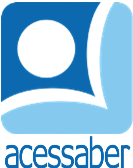 PROF:_______________________________________TURMA:___________NOME:________________________________________________________PROBLEMAS DE SOMA E SUBTRAÇÃOO fazendeiro encheu 62 baldes com ração. Ele já deu 18 baldes de ração para os galos, e o restante é para as galinhas. Quantos baldes de ração as galinhas receberão?R: Santiago tem 3 tulipas e 58 rosas vermelhas e Tereza tem 24 rosas. Quantas flores, Santiago tem a mais do que Tereza?R: Paulo tem 128 passagens aéreas e 74 passagens de ônibus, que guardou como souvenir. Daniel tem 97 passagens aéreas e 8 passagens de ônibus, que guardou de suas viagens. Quantas passagens Paulo a mais do que Daniel?R: O Sr. Marcelo coletou 122 ovos na segunda-feira, mas 30 deles tinham rachaduras. Quantos ovos podem ser entregues ao mercado? R: Manoel tem 150 galinhas poedeiras e 73 galos. Ele coletou ovos de 122 galinhas na segunda-feira. Quantas galinhas não puseram ovos naquele dia? R: Esta semana, o fazendeiro recolheu 36 bandejas de ovos e 22 garrafas de leite. Ele vendeu 28 bandejas de ovos. Quantas bandejas de ovos sobraram?R: 